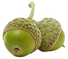                               Medi-Home                                                  Patient InformationName:Sex:Age:Allergies:Past and current Medical History:Family Doctor: